last updated May 12th, 2023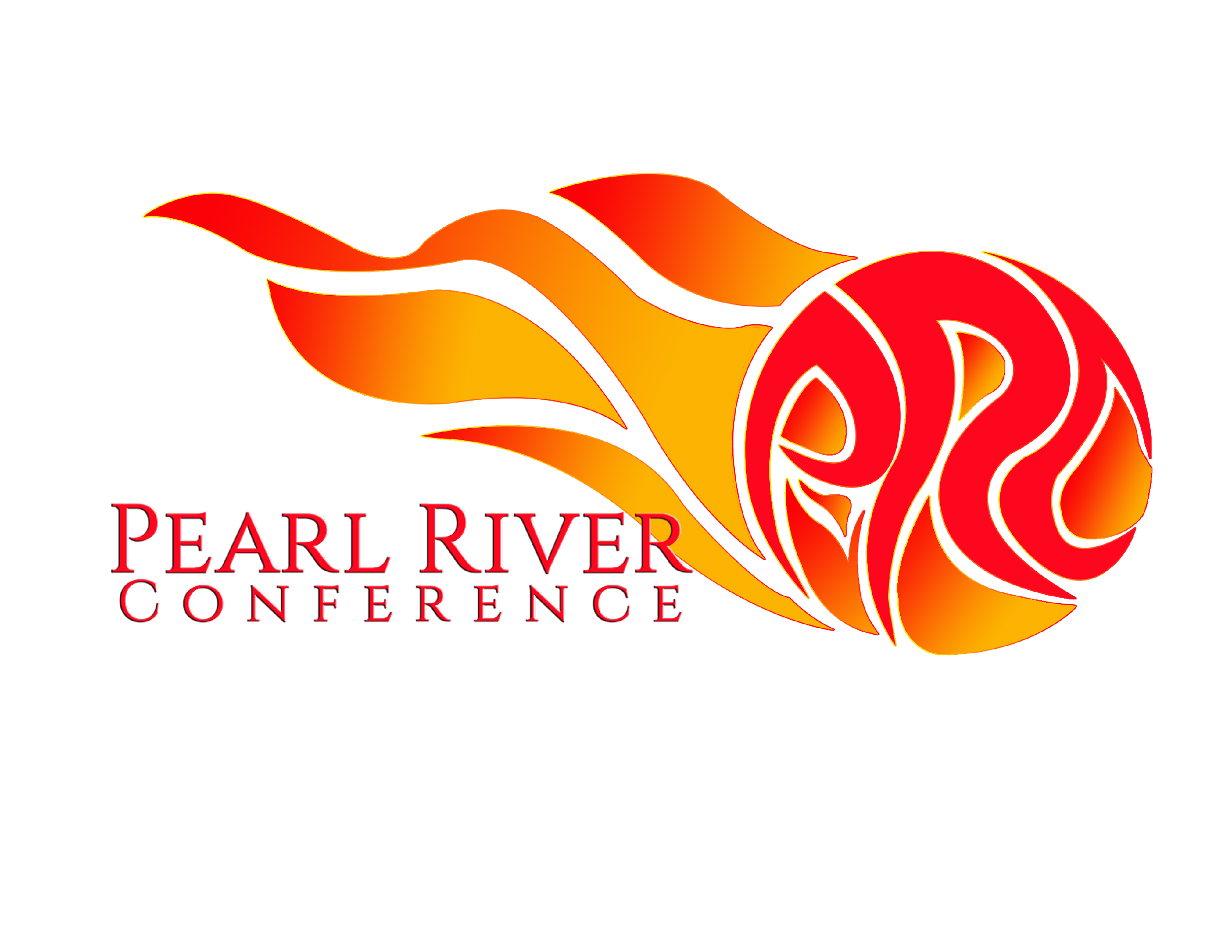 Pearl River Conference- Mission StatementThe mission of Pearl River Conference is to promote youth development by providing regular, competitive sporting contests in a well-structured environment for students of international schools in the Pearl River Delta area. These competitions will instill in their students and coaches a philosophy of sportsmanship and fair play.Section 1 - Membership - Rights and ResponsibilitiesMember schools will endeavour to provide competitive sports teams in all core sports.Adequate facilities and officiating must be provided for tournament fixtures (renting or using another school's facility is an option).These competitions will instil in their students and coaches a philosophy of sportsmanship and fair play.All the teams must be uniformed according to the activity.Soccer, basketball and touch rugby teams must bring a home and an away jersey to exchanges and tournaments.Volleyball teams must have a team jerseyMember schools must provide a contact person for all activities (athletic director), and must work to use a seasonal philosophy (no year-round sports teams).All official communication should be sent by email, not WeChat.handbookMember School Athletic Directors are responsible for reading through the entirety of the PRC Handbook at the start of each academic year to ensure that exchanges and tournaments are hosted correctly.Motions for a handbook change must be submitted to the PRC Chairs through a divisional representative at least two weeks in advance of the Spring Executive Board MeetingThe PRC Chairs will distribute all motions for a handbook change to all Member Schools within one week of the completion of the Spring Executive Board MeetingagmsIn order for a motion to be voted on, at least 50% of the Full Member Schools must be present at the meeting and the motion requires a majority vote in order to pass.Member schools must be represented at every Spring and Fall meeting. Full member schools get one vote each to motions floored at league meetings.Membership status will be decided at the AGM by a majority of schools, and will be dependent on the school meeting the required standards for PRC membership.Section 2 – prc- membershipLength of MembershipMembership is valid for one year with the beginning and end being the PRC Spring meeting.Membership VotesDivisions are to bring any membership issues to the Executive Committee at least one month before the Spring meeting.All final membership issues are determined by majority vote by the Athletic Directors of Full Member Schools.  Membership RenewalMembership is renewed year to year if a school meets the minimum membership requirements.Membership RequirementsA Member School is considered to have met the minimum membership requirements if it:sends at least one representative to both the PRC Fall and Spring A.D meetings;hosts the required number of PRC events as agreed upon by Member Schools at the PRC Spring meeting; (2 events for full members and 1 event for trial members)has participated in all PRC divisional tournaments and exchanges agreed to at the PRC Spring meeting; or has given written notice of inability to attend to a Tournament Director of an agreed to tournament within one month of the tournament start date; (trial members must participate in 3 of the 6 divisional tournaments and exchanges)abides by the rules and regulations of the PRC Handbookhas a single point of contact. This can be an Athletic Director or a representative of the school.Loss of MembershipFull Member Schools must meet the minimum requirements (section 2.d). Failure to do so may result in loss of full member status and demotion to trial member status. Trial Member Schools must meet the minimum requirements (section 7.d). Failure to do so may result in loss of trial member status, and they will be removed from the PRCAny changes in membership status are formally reviewed and voted on by the Member School Athletic Directors at the Spring meeting.  If a member is removed from the conference, a letter is sent to the school’s Athletic Director and Head of School notifying them of their removal and the reasons for removal.Force Majeure on Membership StatusIf a situation arises that is considered to be beyond the control of a school and causes the school to not meet the minimum requirements for membership, the Member Schools will vote whether or not to uphold its membership status. Each situation will be reviewed on an annual basis at the Spring meeting. Section 3 – membership applicationA school seeking PRC membership must:First complete the PRC application form on the PRC website. This form will be reviewed by the Chair and Executive Committee.  Must show evidence or have demonstrated the ability to host events and meet the PRC criteriaOperate as a school whose programs promote the types of events that are consistent with the PRC Codes of Behaviour.Schools must be invited in by a current PRC memberSchools should only apply for membership if they have considerable assurance that they will have 6 core sports teams within two academic years (Boys & Girls - soccer, volleyball and basketball). During the first two years of Trial Membership:A representative from the school must attend the spring and fall AGMsWill not be granted voting rights.Will be placed in the Yellow Division with other trial members.If a trial member school is not able to host at least one event, and participate in at least 3 events during their first two years, their membership will be revokedAfter the first two years of Trial Membership, schools must:Meet all the requirements of full membership, or their membership will be revokedPromotion from Trial Member to Full MemberIf a position in a Full Member division opens up, the Trial Member that has fulfilled their Trial Membership the longest will be promoted.If 6 Trial Members in Yellow Division have fulfilled their Trial Membership, a new Full division will be created with those members.Year 4: Full Member - Divisional SchoolA full member Divisional School:must participate fully (both hosting and attending) in boys and girls volleyball, basketball, and soccer (six events) during the probationary year; must host the required number of PRC events as agreed upon by Member Schools at the PRC Spring meeting; (2 events)will be granted full voting rights; Selection of an Unaligned School to become a Full Member SchoolIf a position is made available in a Full Membership Division, and there are multiple trial member schools that have fulfilled the requirements to become full members, the following priorities will be used.  In the event of two or more schools having met the same fulfillments, move to the next item.Duration of being a trial member fulfilling the requirements of being a full memberDuration of being a trial member.Vote by all full membersSection 4 – Divisional alignmentDivisions are to be set at the Spring Meeting every other year based on a recommendation by the PRC Executive Committee and voted on by Member Schools. Divisions are to be aligned fairly based on school size, level of play and level of involvement.  Divisions are for exchange and tournament play only. A Member School can schedule friendlies within a particular season with any of the PRC Member Schools and Trial Member Schools. Section 5 – Disciplinary Procedures1.   	A demonstrated pattern of non-adherence to PRC standards which has compromised the integrity of the league will result in a review by the Executive Committee.  2. 	The committee may decide to assign a school trial member probationary status.  3.  	Probationary status may be assigned for the remainder of the school year and/or the following year.During the time of probation, a school may only compete in tournaments with the agreement of the Executive Committee and the tournament director. The Executive Committee will communicate to the offending school the reasons for their probationary status. By the next AGM following a school’s probation, that school is responsible for presenting reasons why their probationary status should be altered. The probationary status is reviewed at the Spring meeting. The full membership of PRC may decide to:a.  Continue with probation;b.  Return the school to full member status; orc.  Remove the school as a member.Section 6 - PRC Executive Committee1.  Appointment The PRC Executive Committee will consist of the HS-Chair, MS-Chair and one Divisional Representative from each Division. HS-Chairs will be voted on by all full HS member schoolsMS-Chairs will be voted on by all full MS member schoolsDivision Representatives will be voted on by the members of the division, and must be approved by the current Chair.Elections are held annually at the Spring AD’s meetings.2.  Duties of the Chaira.  Establishing an agenda for the Fall/Spring meetings and send meeting minutes to all Member School Athletic Directors within two weeks of the meeting date. b.  Prior to the meetings, email an agenda to the Member Schoolsc.  Serve as the facilitator of these meetingsd.  Maintain and update PRC Handbooke.  Facilitate the ongoing improvement and refinement of the PRC league and its competitions.3.  Duties of the Executive Committee Members (Divisional Representatives)The committee is comprised of a representative from each of the Core Sports Divisions (named Divisional Representative).The representative will be appointed by the Division members and reviewed on an annual basis. He/she will be an Athletic Director from a Member School of the division they represent (or a trial member school in the case of the HS yellow division and the MS yellow division)The role of the Divisional Representative is to be the first point of contact for any divisional issues.  Prior to the Fall/Spring meeting, the Divisional Representative should receive all proposed agenda items no later than one month in advance of the meeting date. The Divisional Representative will be required to attend the Executive Committee meeting (typically a month before the Fall/Spring Meeting). The Divisional Representative may take minutes during Executive Committee and full membership meetings. The Divisional Representative may act as an appeals board (with other Executive Committee Members) for matters relating to the PRC Handbook. The Divisional Representative may help decide on disciplinary procedures relating to Member Schools (with other Executive Committee Members). The Divisional Representative will be available to clarify league rules and procedures to other Member or prospective Member Schools. The Divisional Representative committee may modify rules and regulations, impose without having every agenda item brought to the AGM.  The PRC Executive will make the decision on which rules/regulations they change as a representative of all schools within their division.4.  Duties of the WebmasterThe webmaster will maintain and update the PRC websiteSchedule – The webmaster will post the schedule of the next year’s events within two weeks of the Spring AGM.  The webmaster will change dates and locations within one week of being notified of changes.Tournament Rules – The webmaster will make updates to the tournament rules within one week of a change.Past Winners – The webmaster will make updates to the past winners within one week of notification of a tournament’s results.Downloadable Forms – The webmaster will make updates to the downloadable forms within one week of receiving the updated forms.Codes of Behaviour – The webmaster will make updates to the codes of behaviour within one week of a change.Contact Info – The webmaster will make updates to the contact information page within one week of a change, or at the conclusion of the current year’s terms.5.  PRC Executive Committee for 2023-2024MS Chairperson: Mike Thorniley - QSIDMS Red Division - Divisional Representative: Corey Kydd - AISGMS Blue Division - Divisional Representative: Kyle Frederick - ISDMS Green Division - Divisional Representative: Mark Bradley - NASGZMS Yellow Division - Divisional Representative: Caleb Mo - TSHS Chairperson: Allan Moore - SWISHS Red Division - Divisional Representative: Thomas Mathews - TISHS Blue Division - Divisional Representative: Nate Talamhina - ISNSHS Yellow Division - Divisional Representative: Sean Maj - ISAWebmaster – Mike Thorniley - QSIDSection 7 - FundingAll team costs (uniforms, coaching stipends, equipment purchases, and practice or game facility rentals) are the responsibility of the school. For Basketball, Soccer and other invasion game sports, each school must provide both a light (home) and dark (away) jersey that is brought to all exchanges and tournaments.The home school should arrange referees when hosting fixtures.  It is assumed that all PRC schools will share the burden of tournament hosting as equally as possible. Using other schools or rented facilities while directing the tournament and bearing the cost of awards and officials is appropriate.Tournament and Exchange hosts are responsible for all site costs associated with hosting these events, including awards.Section 8 – PRC  Sports & seasons of playMiddle School Seasons1. 	Core Sports - played on a seasonal basis with an exchange and a tournament: 	Season 1- Soccer: August – End of October.	Season 2 - Volleyball:  January – Mid March.	Season 3 - Basketball: March – Mid May.2.  	One-Day Invitationals:  Any school wanting to host a one-day invitational event under the auspices of PRC-MS may do so by informing the PRC-MS Chair and inviting all member schools. Rules are to be at the discretion of the host school, however if an event is to be held again in the future the rules should be agreed upon in the following Spring meeting.For invitationals, the host school may invite any school they choose.  For it to be a PRC official event, only PRC schools may be invited.  PRC schools that are only members of high school may be considered middle school members and PRC schools that are only members of middle school may be considered high school members.  Non-hosting schools will not invite other schools to an event.  Invitations will only be made by the hosting school.Golf: August – MarchSwimming: year roundCross Country: September – OctoberBadminton: October – NovemberTouch Rugby: End October - DecemberHigh School Seasons1. 	Core Sports - played on a seasonal basis with an exchange and a tournament: Season 1 – Volleyball: August – November	Season 2 – Basketball: November – February	Season 3 – Soccer: February – May2.  	One-Day Invitationals:  Any school wanting to host a one-day invitational event under the auspices of PRC-HS may do so by informing the PRC-HS Chair and inviting all member schools. Rules are to be at the discretion of the host school, however if an event is to be held again in the future the rules should be agreed upon in the following Spring meeting.For invitationals, the host school may invite any school they choose.  For it to be a PRC official event, only PRC schools may be invited.  PRC schools that are only members of high school may be considered middle school members and PRC schools that are only members of middle school may be considered high school members.  Non-hosting schools will not invite other schools to an event.  Invitations will only be made by the hosting school.Golf: August – MarchTennis: August – NovemberSwimming: year roundCross Country: August – NovemberBadminton: January – FebruaryTrack and Field – March - AprilSection 9 – prc student-athlete eligibility Middle School1.  	A student-athlete is only eligible for PRC-MS competition if the student is enrolled at the PRC Member School full time in an international curriculum tract and meets the below age/grade guidelines.Students participating in PRC-MS events must be enrolled in middle school (grade 6-8 or years 7-9). Students from lower grades may play up but this should be the exception. The intent of this exception is to allow smaller schools to participate by moving underaged students to fill out a roster to its minimum requirements. These players may not take away significant playtime from appropriate aged athletes. Requests for an exception must be made to the Executive Board at least one week prior to a competition.Girls of the correct age level are permitted to participate on boys' teams whenever a girls' team does not exist for them to participate on.Schools must be prepared to provide proof of age to the tournament director if requested.High  SchoolA student-athlete is only eligible for PRC-HS competition if the student is enrolled at the PRC Member School full time in an international curriculum tract and meets the below age/grade guidelines.Students participating in PRC-HS events must be enrolled in high school (grade 9-12 or years 10-13). Students from lower grades may play up but this should be the exception. The intent of this exception is to allow smaller schools to participate by moving underaged students to fill out a roster to its minimum requirements. These players may not take away significant playtime from appropriate aged athletes. Requests for an exception must be made to the Executive Board at least one week prior to a competition.Girls of the correct age level are permitted to participate on boys' teams whenever a girls' team does not exist for them to participate on.Schools must be prepared to provide proof of age to the tournament director if requested.Section 10 – school colours, mascots & locations Section 11 – exchanges & tournamentsA mid-season exchange is to be played per core sport, allowing teams a chance to play matches against other schools within their division.Exchanges in core sports are to be used as a basis to as accurately as possible determine the seeds for the end of season tournament. Where needed, friendlies should also be used to set tournament seeds. Final seeding decisions are to be determined by the Exchange Host and the Tournament Director. If a member school does not send a team to the Exchange, the team is automatically not invited to the Tournament and replaced with an unaligned school. However, if the scheduling issue is raised before the following fall meeting, that team is still eligible to attend the tournament. Section 12 – tournament formatAll tournaments should be round robin in structure or pool play. Refer to Tournament Format appendix.Pool play should incorporate a cross over championship and consolation games.  Pools should be seeded as accurately as possible based on ranking by W/L results collected from the Exchange (and friendlies where necessary), however the Tournament Director may use discretion to keep apart teams from the same school or who play each other regularly during the season. Game lengths should remain at full time, if time permits (this will depend on the number of teams entered).  Travel time sensitivity should be taken into account for traveling teams. PRC exchanges and tournaments cannot start before 9:00 am.  For tournaments all teams should be present for the coaches meeting, typically held 15 minutes before the first game.Tournament games should where possible comply with the official PRC tournament rules. However, if this is not possible due to facilities, time constraints or the number of games required, all changes must be communicated to the ADs of all competing schools at least two weeks prior to the event.A tournament host will need to report the results of the tournament to the webmaster within 2 days of its conclusion.Section 13 – core sports – game rulesMS Basketball Game RulesFIBA rules will be applied, except for the following amendments: (https://www.fiba.basketball/documents) 4 x 6 minute quarters with stopped time (free throws & time outs).   Overtime periods will be 3 minutes and begin with a jump ball.Size 6 ball for girls; Size 7 ball for boys. After a team is ahead by 15 or more points, teams are prohibited from playing defense in the opponent’s back court.  Teams not withdrawing to midcourt will be warned by the referee and the ball will be returned to the offensive team if the defensive team steals it in the backcourt.A maximum of +20 points may be used for official recording and tie breakers.Unlimited substitutions are permitted on any whistle (but not between free throws). There will be no roster limits for teams.Teams are restricted to player-to-player defense. Zone defense is not allowed.Possession Arrow:  A jump ball will begin the game followed by the use of a possession arrow on any subsequent jump ball situation.PRC Tournament Tie-Break Rules: Result head to head between tied teams.Point differential head to head between tied teams.Overall point differential during the tournament/group play.Coin Toss by Tournament Director..MS Soccer Game RulesFIFA rules will be applied, except for the following amendments: (https://www.theifab.com/laws-of-the-game-documents/?language=all&year=2021%2F22)7 vs. 7 players (1 goalkeeper + 6 outfield players).Matches shall be 2 x 20 minute halves with a 5-minute stoppage for halftime.Unlimited substitutions are permitted.The off-side rule shall NOT be applied. A size 5 football will be used for all PRC-MS games and competitions. Any player who is issued a red card during PRC-MS play will be suspended from 		the next scheduled match in that tournament. In the case of a forfeit, a 3-0 score will be recorded for league standings. Field size is reduced to approximately ½ of the regulation size.  If possible, the following changes should be made to the field markings: The goal area and penalty area are combined into one areaThe size of this combined goal/penalty area is somewhere between the size of the proper goal area and the size of the proper penalty area.  All rules which normally pertain to these areas are still in affect.Penalty Spot – shall be 9 meters from the goal line.Goal size is reduced to approximately ⅔ of the regulation size.In a tournament, wins count for 3 points and losses for 0 points.A maximum of +7 points may be used for official recording and tie breakers.           There will be no roster limits for teams.In the event of a tie at the end of regulation play, a penalty shootout will be held, with three players from each team involved, progressing to sudden death if still tied as per FIFA regulations.All players must wear shin pads in PRC-MS organized friendlies, exchanges, and tournaments. Students are not allowed to enter the pitch without shin pads. Referees must line up players in advance of each game to check each player for shin pads. It is recommended (but not required) that each host school have a few extra shin pads for any athlete that does not have themPRC-MS Tournament Tie-Break Rules: Result head to head between tied teams.Goal differential head to head between tied teams.Most goals scored head to head between tied teams.Goal differential during the tournament/group play.Most goals scored during the tournament/group play.Coin Toss by Tournament Director.MS Volleyball Game RulesFIVB rules will be applied, except for the following amendments:(https://www.fivb.com/en/volleyball/thegame_glossary/officialrulesofthegames)Matches are best 2 out of 3 sets. First two sets are to 25 points. The 3rd set is to 15 points (must win by 2 points).It is recommended that a 4-4-2 warm-up system, controlled by the match officials, be used for all matches. The Libero Rule will not be employed.Unlimited substitutions are permitted; however, the following restriction will apply.  In any given set, once Player A has been replaced by Player B, these two players can only replace one another.  This means that a maximum of 12 players are permitted to play in each set for each team.  When a new set commences, the previously established pairing between Player A and Player B no longer applies.  New pairings may be created with the start of each new set.The following reduced net height will be used (Boys – 2.24m; Girls – 2.15m)            There will be no roster limits for teams.PRC Tournament Tie-Break Rules: Result head to head between tied teamsSet differential head to head between tied teamsPoint differential head to head between tied teamsOverall set differential during the tournamentOverall point differential during the tournament/group playCoin Toss by Tournament DirectorHS Basketball Game RulesFIBA rules will be applied, except for the following amendments: (https://www.fiba.basketball/documents) 4 x 7 minute quarters with stopped time. Time discretion by Tournament Director. Overtime periods will be 3 minutes and begin with a jump ball.A 30 second shot clock must be used and where possible placed above the backboard.Size 6 ball for girls; Size 7 ball for boys. After a team is ahead by 15 or more points, teams are prohibited from playing defense in the opponent’s back court.  Teams not withdrawing to midcourt will be warned by the referee and the ball will be returned to the offensive team if the defensive team steals it in the backcourt.A maximum of +20 points may be used for official recording and tie breakers.Unlimited substitutions are permitted on any whistle (but not between free throws). Possession Arrow:  A jump ball will begin the game followed by the use of a possession arrow on any subsequent jump ball situation.PRC Tournament Tie-Break Rules: Result head to head between tied teams.Point differential head to head between tied teams. Overall point differential during the tournament/group play. Coin Toss by Tournament Director.HS Soccer Game RulesFIFA rules will be applied, except for the following amendments:(https://www.theifab.com/laws-of-the-game-documents/?language=all&year=2021%2F22)7 vs. 7 players (1 goalkeeper + 6 outfield players).Matches shall be 2 x 20 minute halves with a 5-minute stoppage for halftime.Unlimited substitutions are permitted.The off-side rule shall NOT be applied. Any player who is issued a red card during PRC-HS play will be suspended from 		the next scheduled match in that tournament. In the case of a forfeit, a 3-0 score will be recorded for league standings. Field size is reduced to approximately ½ of the regulation size.  If possible, the following changes should be made to the field markings: The goal area and penalty area are combined into one area.The size of this combined goal/penalty area is somewhere between the size of the proper goal area and the size of the proper penalty area.  All rules which normally pertain to these areas are still in effect.Penalty Spot – shall be 9 meters from the goal line.Goal size is reduced to approximately ⅔ of the regulation size.In a tournament, wins count for 3 points and losses for 0 points.A maximum of +7 points may be used for official recording and tie breakers.PRC Tournament Tie-Break Rules: Result head to head between tied teams.Goal differential head to head between tied teams.Most goals scored head to head between tied teams.Goal differential during the tournament/group play.Most goals scored during the tournament/group play.Coin Toss by Tournament Director.In the event of a tie at the end of regulation play, a penalty shootout will be held, with three players from each team involved, progressing to sudden death if still tied as per FIFA regulations.All players must wear shin pads in PRC organized friendlies, exchanges, and tournaments. Students are not allowed to enter the pitch without shin pads. Referees must line up players in advance of each game to check each player for shin pads. It is recommended (but not required) that each host school have a few extra shin pads for any athlete that does not have them.HS Volleyball Game RulesFIVB rules will be applied, except for the following amendments:(https://www.fivb.com/en/volleyball/thegame_glossary/officialrulesofthegames)Matches are best 2 out of 3 sets. First two sets are to 25 points. The 3rd set is to 15 points (must win by 2 points).It is recommended that a 4-4-2 warm-up system, controlled by the match officials, be used for all matches. Unlimited substitutions are permitted; however, the following restriction will apply.  In any given set, once Player A has been replaced by Player B, these two players can only replace one another.  This means that a maximum of 12 players are permitted to play in each set for each team.  When a new set commences, the previously established pairing between Player A and Player B no longer applies.  New pairings may be created with the start of each new set.The following reduced net height will be used (Boys – 2.43m; Girls – 2.24m) PRC Tournament Tie-Break Rules: Result head to head between tied teams.Set differential head to head between tied teams.Point differential head to head between tied teams.Overall set differential during the tournament.Overall point differential during the tournament/group play.Coin Toss by Tournament Director.Section 14 – invitational sports	Member schools may choose to host one-day tournaments for other sports. The rules should be based on standard international federation rules, with adaptations where necessary at the discretion of the event director. These adapted rules are to be made known to competing schools no less than two weeks prior to the event. If, after the initial staging of an event, PRC intends to make it an annual event, a set of rules should be decided on during the Spring meeting.MS Touch Rugby Game RulesFIT (Federation of International Touch) rules will be applied, except for the following amendments: https://www.internationaltouch.org/media/FIT%20Playing%20Rules%204th%20Edition.pdfField SizeGames will be played on a field of approximately 45m x 30m.Match LengthGames will be played over 2 halves of 15 minutes each.There shall be 5 minutes for half time.  There will be no roster limits for teams.SubstitutionsAn unlimited number of substitutions are permitted in each match.Play does not stop for substitutions.Substitutions shall be allowed at any time during the game.No subbing of 6 players for 6 players.EquipmentGames may be played using a Size 4 Rugby ball if a Touch Ball is unavailable. RecordingA maximum of +7 points may be used for official recording and tie breakers.PRC Tournament Tie-Break Rules: Result head to head between tied teams.Set differential head to head between tied teams.Point differential head to head between tied teams.Overall set differential during the tournament.Overall point differential during the tournament/group play.Coin Toss by Tournament Director.
Ultimate Frisbee Game Ruleshttps://pearlriverconference.weebly.com/uploads/9/8/3/1/98314524/prc_ultimate_frisbee_rules.pdfSection 15 – hosting responsibilities	Event organizers must follow established and approved tournament formats (see Tournament Format Appendix) set forth by the PRC organization. Any change in format must be approved by the Executive Committee at least one month in advance of the event. The following is a list of responsibilities which the host school for exchanges and tournament play is expected to meet:At least  2 weeks before an event, the tournament director will send out an email to all divisional member schools. It is assumed that all schools will participate in all events. Athletic Directors whose schools are unable to participate must inform the host as early as possible.If a school from a full member division is unable to participate, a replacement school may be used. The host will use the following priority list:Full Member if their event has been cancelledYellow Division MemberFull Member if there is not a conflict with their event, and an effort is made to attend their own event2nd team within the divisionSchool outside the PRCNote: 4 team tournaments are possibleA basic tournament information sheet must be sent out to all competing schools at least 1 month in advance. It should contain information about:The location of the event in both English and Chinese.Name and contact details (including mobile number) of the tournament director.The start times of the first set of games.Information about meals with a due date set on the Tuesday before the event.Information medical care on site.Tournament Information packets must include the English and Chinese name and address of the school’s recommended hospital. A tournament information sheet must be sent out to all competing schools at least 2 weeks prior to the event. It should contain information about:The location of the event in both English and Chinese.Name and contact details (including mobile number) of the tournament director.A full schedule.Information about meals with a due date set on the Tuesday before the event.Information medical care on site.Tournament Information packets must include the English and Chinese name and address of the school’s recommended hospital. Hosting schools can set a reasonable deadline for schools to commit to participate in an exchange or tournament.Provide a quality venue, as defined in the federation rules – renting is an appropriate option.Provide water free of charge.Make meals available for purchase.Provide a qualified nurse.Assist in providing or accessing required medical treatment beyond first aid, however this is not the financial responsibility of the host school. A host must have a method for emergency transportation of injured athletes.Adequate amount of time for the games must be ensured.Soccer should have a minimum of 1 hour scheduled for games.Volleyball should have a minimum of 1 hour scheduled for games.Basketball should have a minimum of 1:15 scheduled for games.In the event that a game goes over in time, breaks and lunch time will not be sacrificed unless approved by all the coaches involved.  Hosting schools will need to take this into account when renting facilities.Provide awards.Score sheets should be kept by the tournament director.Results of all tournaments must be sent to the PRC Webmaster for historical records within 2 days of the completion of the tournament.Host schools must provide officials of both adequate quality and quantity, depending on the norms of the sport. Coaches, parents and high school students may be used, but must be of acceptable quality and maturity, and should be assigned to neutral games wherever possible.Basketball - 2 referees and 1 scorekeeper/clock operator.Soccer - 1 referee.Volleyball - 2 referees and 1 scorekeeper.Touch Rugby - 1 referee.Any serious infraction of hosting expectations will result in league Sanction as per policy;A letter from the PRC to the school’s AD and Principal about the Policy – Drafted by the chair.A second infraction within the school calendar year will result in the school being relegated to the unaligned division.  The director of the school can plead their case to the Executive Committee, resulting in a vote.DISCLAIMER: As the PRC is not a paid membership based conference and we are not associated with any governing boards, we do not have any official protocols for dealing with athlete injuries.  Ultimately in the PRC, attending tournaments, exchanges, and friendlies are at each student athlete's own risk.  It is assumed that each individual in attendance of a PRC event has covered themselves with the proper insurance either privately or through a school provided program.  While it is recommended that host schools provide basic first aid, it is the responsibility of the injured individual, and not the host school, to cover any costs (and assume 100% responsibility) related to any and all injuries.  The PRC exists solely as a way for international schools in the Pearl River Delta to have an easy way to exchange information related to athletic program development and schedule friendlies, exchanges, and tournaments with other schools.  The PRC, its Member Schools, and the Executive Committee are not responsible for any injuries or other medical emergencies happening to individuals attending PRC events.Section 16 – awardsAt Soccer, Volleyball, Basketball and Touch Rugby Tournaments:Four (4) Trophies will be awarded to teams in recognition of the following: 1st Place, 2nd Place, 3rd Place and Sportsmanship.  Presentations shall take place immediately following the conclusion of the final match.Trophies are to feature the following information:Pearl River Conference (the abbreviation of PRC may be used)High School or Middle School (the abbreviation of HS or MS may be used)Division and Recipient E.g. Red Division 1st PlaceGender/Sport E.g. Boys SoccerAcademic Year of Event E.g. 2018-19Sportsmanship Trophy Voting Criteria: Each participating team will complete the PRC sportsmanship rubric for each team in the tournament based on the criterion within the rubric.Schools do not complete a rubric for themselves.Rubrics are submitted to the Tournament Director at the conclusion of the final. Any team that puts themselves for sportsmanship will have their entire form dismissed.Section 17 – websiteThe official PRC-MS website is: pearlriverconference.weebly.com.  The website will be maintained by the Webmaster.  Both the MS-Chair and the HS-Chair will have access to the site, and may make changes.This website will be updated annually to contain: Divisional AlignmentExchange/Tournament Dates and Hosts Athletic Director InformationSchool LocationsPast Winners/PRC HistoryPRC Membership Application Form. PRC Handbook and operating documentsSection 18 – cancellationsSafety is the greatest priority.  Any event may be cancelled by the host if it is viewed as unsafe. Decisions to cancel an event must be made by the host and communicated to all participating schools by 6AM at the latest.A host school’s existing policy may be used. Lightning:  If lightning strikes within 3 km (9 seconds) of an outdoor event, the event will be suspended for 30 minutes.  If another lightning strike occurs during the suspension, the time will be reset.Cancellation: If an event is delayed by more than 2 hours, it will be officially cancelled.If all the participating schools agree to wait more than 2 hours, then then delay can be extended.Results:  If an event is cancelled before the event starts, or during pool play, no results will be recorded.If an event is cancelled after pool play, but before the finals have been completed, normal tie-breaker rules apply (see section 12).Safety is the greatest priority.  Any event may be cancelled by the host if it is viewed as unsafe. prc-ms exchange & tournament dates 2023-24prc-hs exchange & tournament dates 2023-24appendix – prc tournament and exchange formatsThese are recommended formats for PRC Tournaments and Exchanges.  Alterations may need to be made due to facilities, number of teams competing or other factors at the discretion of the tournament director and with the approval of the PRC Executive Committee. Where possible, 6 teams should be participating in any given tournament. If extra teams are required, they can be invited from the Unaligned division.Suggested format for Six teams Exchange: Two pools of three – Exchanges can be arranged at the discretion of the host Athletic Director.Suggested format for Six teams Tournament : Two pools of three (based on results from the exchange) Five teams:Full round-robinFour teams:Full round-robincoaches code of behaviourRemember that young people participate for pleasure and that winning is only part of the fun.Never ridicule or berate a young player for making a mistake or not coming first.Be reasonable in your demands on players’ time, energy and enthusiasm.Operate within the rules and spirit of your sport and teach your players to do the same.Ensure that the time players spend with you is a positive experience.  All young people are deserving of equal attention and opportunities.Avoid overplaying the talented players.  The average players need and deserve equal time.Ensure that equipment and facilities meet safety standards and are appropriate to the age and ability of all the players.Display control, respect and professionalism to all involved with the sport.  This includes opponents, coaches, officials, administrators, the media, parents and spectators.  Encourage your players to do the same.Show concern and caution toward sick and injured players.  Follow the advice of a physician when determining whether an injured player is ready to recommence training or competition.Obtain appropriate qualifications and keep up to date with the latest coaching practices and the principles of growth and development of young people.Any physical contact with a young person should be appropriate to the situation and necessary for the player’s skill development.Respect the rights, dignity and worth of every young person regardless of their gender, ability, cultural background or religion.parents code of behaviourRemember that your children participate in sport for their enjoyment, not yours.Encourage your children to participate, do not force them.Focus on the child’s efforts and performance rather than on the winning and losing.Encourage children always to play according to the rules and to settle disagreements without resorting to hostility or violence.Never ridicule or yell at a child for making a mistake or losing a competition.Remember that children learn best by example.  Appreciate good performances and skillful plays by all participants.Support all efforts to remove verbal and physical abuse from sporting activities.Respect officials’ decisions and teach children to do likewise.Show appreciation for volunteer coaches, officials and administrators.  Without them, your child might not have the opportunity to participate.Respect the rights, dignity and worth of every young person regardless of their gender, ability, cultural background or religion.players code of behaviourPlay by the rules.Never argue with an official.  If you disagree, have your captain or coach approach the official during a break or after the competition.Control your temper.  Verbal abuse of officials, other players or spectators is never acceptable.  Deliberately distracting or provoking an opponent are not tolerable or permitted behaviours in any sport.Work equally hard for yourself and/or your team.  Your team’s performance will benefit and so will you.Be a good sport.  Applaud all good plays whether they are made by your team or the opposition.Treat all participants in your sport as you like to be treated.  Do not bully or take unfair advantage of another competitor.Cooperate with your coach, teammates and opponents.  Without them there would be no competition.Participate for your own enjoyment and benefit, not just to please parents, friends or coaches.Respect the rights, dignity and worth of all participants regardless of their gender, ability, cultural background or religion.athletic director contact information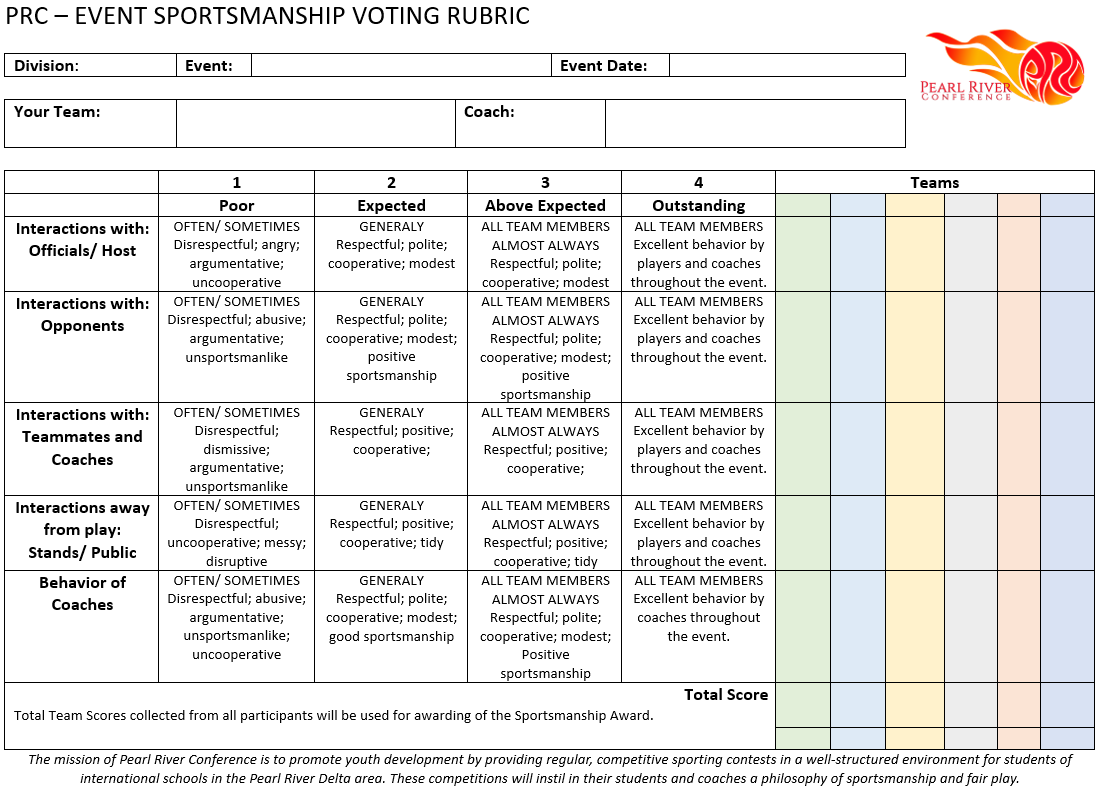 PRC-MS DIVISIONAL ALIGNMENT 2022-24PRC-MS DIVISIONAL ALIGNMENT 2022-24PRC-MS DIVISIONAL ALIGNMENT 2022-24PRC-MS DIVISIONAL ALIGNMENT 2022-24PRC-MS DIVISIONAL ALIGNMENT 2022-24RED DIVISIONBLUE DIVISIONGREEN DIVISIONUNALIGNED DIVISION (YELLOW)UNALIGNED DIVISION (YELLOW)AISG 1BISZAISG 2BIPHUISG 2ISABSGBIGZNASSZYWIESSISCISCISGZQSID 2ZISSWIS 1ISDNASQSIS 2TISISNSQSID 1SWIS 2UISG 1QSIS 1UISZCTSPRC-HS DIVISIONAL ALIGNMENT 2022-24PRC-HS DIVISIONAL ALIGNMENT 2022-24PRC-HS DIVISIONAL ALIGNMENT 2022-24PRC-HS DIVISIONAL ALIGNMENT 2022-24RED DIVISIONBLUE DIVISIONUNALIGNED DIVISION (YELLOW)UNALIGNED DIVISION (YELLOW)CISCISGZBSGNASFNCPADHZHBIPHNASSZSISISNSBIGZTSSWISQSIDBISZUISZCTISQSISISAYWIESUISGULCISDZISSchoolColorsMascotLocationMiddle School DivisionHigh School DivisionAISGred/blue/whiteRamsGuangzhoured/greenBIPHblue/whiteSea DragonsHuizhouyellowyellowBISZblue/whiteBarracudasShenzhenblueyellowBIGZBlue/whitePhoenixGuangzhougreenyellowBSGnavy blue/whiteRhinosGuangzhoublueyellow CISroyal blue/yellowCougarsGuangzhoublueredCISGZred/whiteGrizzliesGuangzhougreenblueDHZHred/white/black/yellowSharksZhuhaiblueISABlue/GoldLionsGuangzhouredyellowISDnavy blue/greyQilinsDongguanblue yellowISNSmaroon/greyPhoenixShenzhenblueblueNASFnavy blue/whiteLionGuangzhouyellowNASGZteal blue/navy blue/purpleTigersGuangzhougreenNASSZBlue/whiteShenzhenyellowyellowNCPAmaroon/goldPulaoNansha, GuangzhouredQSIDblack/blueTritonsDongguangreen/yellowblueQSISblue/yellowDragonsShenzhenblue/yellowblueSISred/blackGeckosShenzhenredredSWISgreen/whiteRocShenzhenredredTISblack/red/whiteTigersMacauredredTSpurple/whiteSea DragonsDongguanyellowyellowUISGblack/greenWolvesGuangzhoured/yellowred UISZCwhite/greenCobrasZengchenggreenyellowULCblue/whiteLightningNansha, GuangzhoublueYWIESblue/white/orangeWarriorsGuangzhouyellowyellowZISblue/whiteJaguarsZhuhaiyellow yellowRED DIVISIONBLUE DIVISIONGREEN DIVISIONYELLOW DIVISIONBoys Soccer ExchangeDate: 16 Sept 2023Host: TISDate: 23 Sept 2023Host: ISDDate: 16 Sept 2023Host: NASGZDate: 14 Oct 2023Host: BIPHGirls Soccer ExchangeDate: 16 Sept 2023Host: AISG 1Date: 23 Sept 2023Host: ISDDate: 16 Sept 2023Host: UISZDate: 14 Oct 2023Host: TSBoys Soccer TournamentDate: 21 Oct 2023Host: AISG 1Date: 28 Oct 2023Host: BSGDate: 21 Oct 2023Host: NASGZDate: 4 Nov 2023Host: TSGirls Soccer TournamentDate: 21 Oct 2023Host: TISDate: 28 Oct 2023Host: BSGDate: 21 Oct 2023Host: UISZDate: 4 Nov 2023Host: BIPHBoys Volleyball ExchangeDate: 2 Mar 2024Host: SISDate: 2 Mar 2024Host: ISNSDate: 24 Feb 2024Host: BISGDate: 27 Jan 2024Host: QSIDGirls Volleyball ExchangeDate: 2 Mar 2024Host: SISDate: 2 Mar 2024Host: ISNSDate: 24 Feb 2024Host: BISGDate: 27 Jan 2024Host: QSIDBoys Volleyball TournamentDate: 16 Mar 2024Host: SWISDate: 16 Mar 2024Host: CISDate: 16 Mar 2024Host: QSIDDate: 9 Mar 2024Host: NASSZGirls Volleyball TournamentDate: 16 Mar 2024Host: SWISDate: 16 Mar 2024Host: CISDate: 16 Mar 2024Host: QSIDDate: 9 Mar 2024Host: NASSZBoys Basketball ExchangeDate: 20 April 2024Host: UISGDate: 27 Apr 2024Host: QSISDate: 13 April 2024Host: CISGDate: 13 April 2024Host: TSGirls Basketball ExchangeDate: 20 April 2024Host: ISADate: 27 Apr 2024Host: BISZDate: 13 April 2024Host: AISGDate: 13 April 2024Host: SWISBoys Basketball TournamentDate: 25 May 2024Host: ISADate: 11 May 2024Host: BISZDate: 11 May 2024Host: AISGDate: 18 May 2024Host: SWISGirls Basketball TournamentDate: 25 May 2024Host: UISGDate: 11 May 2024Host: QSISDate: 11 May 2024Host: CISGDate: 18 May 2024Host: ZISINVITATIONAL EVENTS – OPEN TO ALL MEMBER AND TRIAL MEMBER SCHOOLSINVITATIONAL EVENTS – OPEN TO ALL MEMBER AND TRIAL MEMBER SCHOOLSINVITATIONAL EVENTS – OPEN TO ALL MEMBER AND TRIAL MEMBER SCHOOLSINVITATIONAL EVENTS – OPEN TO ALL MEMBER AND TRIAL MEMBER SCHOOLSINVITATIONAL EVENTS – OPEN TO ALL MEMBER AND TRIAL MEMBER SCHOOLSDateHostFall AGMFall AGMFall AGMSept 5SWISCross CountryCross CountryCross CountryOct 25ZISBadminton ExchangeBadminton ExchangeBadminton ExchangeNov 2TBATable TennisTable TennisTable TennisNov 11BSGTouch Rugby ExchangeTouch Rugby ExchangeTouch Rugby ExchangeNov 11AISGTouch Rugby TournamentTouch Rugby TournamentTouch Rugby TournamentNov 25BSGTeam Badminton TournamentTeam Badminton TournamentTeam Badminton TournamentNov 25SISGolfGolfGolfTBATBDExecutive Board MeetingExecutive Board MeetingExecutive Board MeetingTBATBDSpring AGMSpring AGMSpring AGMTBATBDTrack and FieldTrack and FieldTrack and FieldMay 11ISARED DIVISIONBLUE DIVISIONBLUE DIVISIONYELLOW DIVISIONBoys Volleyball ExchangeDate: 23 Sept 2023Host: SWISDate: 16 Sept 2023Host: ISNSDate: 16 Sept 2023Host: ISNSDate: 23 Sept 2023Host: BISZ (BIPH Backup)Girls Volleyball ExchangeDate: 23 Sept 2023Host: CISDate: 16 Sept 2023Host: QSIDDate: 16 Sept 2023Host: QSIDDate: 23 Sept 2023Host: TS (ISA Backup)Boys Volleyball TournamentDate: 21 Oct 2023Host: CISDate: 4 Oct 2022Host: QSIDDate: 4 Oct 2022Host: QSIDDate: 21 Oct 2023Host: NASF (ISA Backup)Girls Volleyball TournamentDate: 21 Oct 2023Host: SWISDate: 14 Oct 2023Host: ISNSDate: 14 Oct 2023Host: ISNSDate: 21 Oct 2023Host:  BISZ (BIPH Backup)Boys Basketball ExchangeDate: 9 Dec 2023Host: SISDate: 2 Dec 2023Host: CISGDate: 2 Dec 2023Host: CISGDate: 2 Dec 2023Host: NASF (TS Backup)Girls Basketball ExchangeDate: 9 Dec 2023Host: SISDate: 2 Dec 2023Host: DHZHDate: 2 Dec 2023Host: DHZHDate: 2 Dec 2023Host: ISA (SWIS Backup)Boys Basketball TournamentDate: 13 Jan 2024Host: NCPADate: 13 Jan 2024Host: DHZHDate: 13 Jan 2024Host: DHZHDate: 20 Jan 2024Host: BIPH (BISZ Backup)Girls Basketball TournamentDate: 13 Jan 2024Host: NCPADate: 13 Jan 2024Host: CISGDate: 13 Jan 2024Host: CISGDate: 20 Jan 2024Host: ISA (TS Backup)Boys Soccer ExchangeDate: 9 March 2024Host: TISDate: 24 Feb 2024Host: ULCDate: 24 Feb 2024Host: ULCDate: 23 Mar 2024Host: ZISGirls Soccer ExchangeDate: 9 March 2024Host: UISGDate: 24 Feb 2024Host: QSISDate: 24 Feb 2024Host: QSISDate: 23 Mar 2024Host: ZISBoys Soccer TournamentDate: 13 April 2024Host: UISGDate: 23 Marl 2024Host: QSISDate: 23 Marl 2024Host: QSISDate: 20 April 2024Host: BSGGirls Soccer TournamentDate: 13 April 2024Host: TISDate: 23 Mar 2024Host: ULCDate: 23 Mar 2024Host: ULCDate: 20 April 2024Host: BSGINVITATIONAL EVENTS – OPEN TO ALL MEMBER AND TRIAL MEMBER SCHOOLSINVITATIONAL EVENTS – OPEN TO ALL MEMBER AND TRIAL MEMBER SCHOOLSINVITATIONAL EVENTS – OPEN TO ALL MEMBER AND TRIAL MEMBER SCHOOLSINVITATIONAL EVENTS – OPEN TO ALL MEMBER AND TRIAL MEMBER SCHOOLSINVITATIONAL EVENTS – OPEN TO ALL MEMBER AND TRIAL MEMBER SCHOOLSINVITATIONAL EVENTS – OPEN TO ALL MEMBER AND TRIAL MEMBER SCHOOLSINVITATIONAL EVENTS – OPEN TO ALL MEMBER AND TRIAL MEMBER SCHOOLSDateDateDateHostFall AGMFall AGMFall AGM5 Sept5 Sept5 SeptSWISCross CountryCross CountryCross Country25 Oct25 Oct25 OctZISTable TennisTable TennisTable Tennis11 Nov11 Nov11 NovBSGBoys TennisBoys TennisBoys Tennis18 Nov18 Nov18 NovTSGirls TennisGirls TennisGirls Tennis18 Nov18 Nov18 NovULCBadminton ExchangeBadminton ExchangeBadminton Exchange2 Mar2 Mar2 MarNCPABadminton TournamentBadminton TournamentBadminton Tournament16 Mar16 Mar16 MarTBDGolfGolfGolfTBDTBDTBDTBDExecutive Board MeetingExecutive Board MeetingExecutive Board MeetingTBDTBDTBDTBDSpring AGMSpring AGMSpring AGMTBDTBDTBDTBDUltimate FrisbeeUltimate FrisbeeUltimate FrisbeeApril 27April 27April 27ULCTrack and FieldTrack and FieldTrack and FieldMay 11May 11May 11ISAPool APool BStart TimeCourt 1 (Pool A)Court 2 (Pool B)Team 1Team 28:45 amCoaches MeetingCoaches MeetingTeam 4Team 39:00 amTeam 1 vs Team 5Team 2 vs Team 6Team 5Team 610:00 amTeam 4 vs Team 5Team 3 vs Team 611:00 amTeam 1 vs Team 4Team 2 vs Team 312:00 noonLunch BreakLunch Break1:00 pmPool A, Seed #3 vs Pool B, Seed #3Pool A, Seed #2 vs Pool B, Seed #22:00 pmPool A, Seed #1 vs Pool B, Seed #1Pool APool BStart TimeCourt 1 (Pool A)Court 2 (Pool B)Team 1Team 28:45 amCoaches MeetingCoaches MeetingTeam 4Team 39:00 amTeam 1 vs Team 5Team 2 vs Team 6Team 5Team 610:00 amTeam 4 vs Team 5Team 3 vs Team 611:00 amTeam 1 vs Team 4Team 2 vs Team 312:00 noonLunch BreakLunch Break1:00 pmPool A, Seed #3 vs Pool B, Seed #3Pool A, Seed #2 vs Pool B, Seed #22:00 pmPool A, Seed #1 vs Pool B, Seed #1SchoolAthletic DirectorEmail AddressMobile NumberAISGCorey Kyddckydd@aisgz.org185-6502-9970BIPHMaria Vasilakimaria.vasilaki-biph@basischina.comBIGZLeigh Grindley-Ferrisleigh.gf-bigz@basischina.comBISZGarth Taylorgarth.taylor-bisz@basischina.comBSGTom Magsonthomas.magson@bsg.org.cn188-1923-3825CISJesse Underhilljesse_underhill@clifford-school.cnCISGZGary Rehmangary.rehman@cisgz.comDHZHJosh Tomlinsonjoshua.tomlinson@dulwich.orgISASean Majsean.maj@isagzsc.comISDKyle Frederickkylefrederick@i-s-d.org138-0275-0644ISNSNate Talamahinanate.talamahina@isnsz.com156-0020-9232NASGMark Bradleymark.bradley@nasguangzhou.cnNASSZDiogo Melodiogo.melo@nasshenzhen.cnNCPARomeo Pabayorpabayo@ncpachina.orgQSIDMike Thornileymichael-thorniley@dongguan.qsi.org139-2577-9767QSISRich Howardrichard-howard@shenzhen.qsi.orgSISThomas Mathewstmathews@sis.org.cn189-2645-4534SWISAllan Mooreallan.moore@swis.cn185-6580-6650TISMerrill Rossmerrill.ross@tis.edu.moTSCaleb Mocalebmo@tsinglan.cnUISGRyan Matopodzitmatopodzi@uisgz.orgUISZCAlex Marinescusam@uiszc.orgULCJeff Youngjeffrey.young@ulinkcollege.comYWIESTulio Carvalhotulio.carvalho@ywies.comZISMike Piotrowskimikep@zischina.com